Product Features and Benefits

ERTH Food® Organic Topdressing and Fertilizer is a professional blend that meets specifications as a Root Zone mix for various applications. A clean, washed sand, properly screened and sized with ERTH Food® Organic Fertilizer and Soil Conditioner, creates a blend that improves the physical, chemical, and biological properties of soil.

If you aren't using ERTH Food® Organic Topdressing and Fertilizer, here are some reasons to start:

ERTH Food® is both a soil conditioner and fertilizer…you don't need to add anything.

ERTH Food® Topdressing contains the proper balance of humus and humic acids to aerify and break-up hard soils, making nutrients available to the turf.

ERTH Food® is a complete natural and organic fertilizer with a homogeneous formula providing a balance of N-P-K and other elements such as Calcium, Sulfur, Magnesium, and Iron.  ERTH Food® contains all of the necessary Micro- and Macro-nutrients necessary for plant growth. ERTH Food® promotes excellent turf density and is rich in Iron, contributing to a deep, rich color.

ERTH Food® has soil bacteria. Soil bacteria is the organic fiber in the soil that converts the nutrients to a form the plant can assimilate. The microorganisms available in ERTH Food® also assist in disease suppression.

ERTH Food® Topdressing is excellent for use on a wide range of soil types, pH's, and weather conditions. The addition of ERTH Food® to sand improves the Cation Exchange Capacity (CEC), which is the ability to retain nutrients in soil, thereby improving its buffering capacity & making it more resistant to pH change. Lime is not necessary and should not be considered after topdressing with ERTH Food®.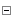 